Приложение к ПостановлениюГлавы города Лыткарино02.04.2014 № 230-пСхема размещения специально оборудованных мест для стоянки транспортных средств на прилегающей территориик обводненному карьеру «Волкуша»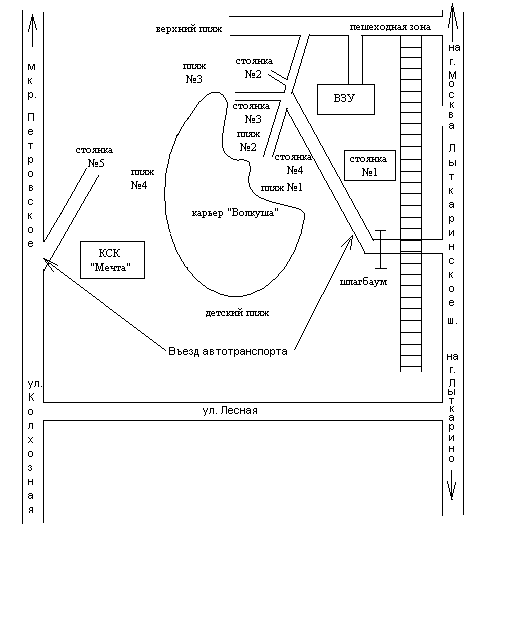 